Hall of Horrors: Why I Quit Zombie SchoolPosted by Scholastic Media on October 12, 2011 10:31 AM in Goosebumps | Reads | Sneak Peek Great news for fans of R.L. Stine! Book #4 of his new series, Hall of Horrors, is out.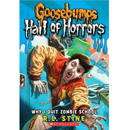 Why I Quit Zombie School
Matt was never a superstar in school, but he's definitely the most energetic and quick-witted student here. But what's up with the others? His suspicions are finally confirmed when Franny, his new friend, asks, "How long have you been dead?" To his horror, Matt realizes his parents have unknowingly enrolled him in a zombie school. When Matt overhears the zombie plans to march and claim the whole city for the undead, he has to make a frightening choice: protect himself and continue his charade, or reveal his aliveness and try to save the unsuspecting alive people in the town. Want to read more? We have Chapter 1 for you to read right here!     (on our website)Here are the other books in the new series so far: 
Book 1: Claws 
Mickey and Amanda are put in charge of their vacationing neighbors' cat, Bella. But Bella escapes from the house and disappears. Amanda has an idea to replace the cat with a look-alike from the local pet store, Cat Heaven. They find a cat that looks exactly like Bella, but the clerk won't sell it to them, so they decide to steal it. Big mistake! These cats are more than they seem to be.Book 2: Night of the Giant Everything 
When 11-year-old Steven Sweeney is tricked into drinking a strange mixture of chemicals by his classmates, things begin to get strange. Either his toothbrush is growing, or he is shrinking! Will he be able to make it through the day and return to his original size?Book 3: The Five Masks of Dr. Screem
It's Halloween and Monica Anderson is out Trick-or-Treating with her younger brother. They knock on the door of an old, creepy house and are met by a strange woman who pleads for their help. Every year she must battle for the control of five sacred masks with the evil Dr. Screem. These artifacts have the power to manipulate the world around them. Monica doesn't want to help at first but then Screem bursts in and steals the masks. This sets her and her brother off on a Halloween mission that will change their lives forever!"Hall of Horrors: Why I Quit Zombie School." Scolastic. Scholastic Media, 12 Oct. 2011. Web. 25 Oct. 2011. <http://blog.scholastic.com/ink_splot_26/2011/10/hall-of-horrors-zombies.html?ESP=KIDS/ib/20111019/awa/stine/tout2/flash/stackshome/tout////>.To read the first chapter of “Why I Quit Zombie School” online look on our website for this article and click where it says “We have Chapter 1 for you to read right here!”Extra credit comprehension questions!Who is the author of the book series “Goosebumps, Hall of Horrors”? (1pt)What genre is this series? (1pt)Humor       b.  Horror       c. Non-fictionDo these books sound like something you would like to read? Answer with complete sentences and tell me why or why not. (2pts)Student´s name ___________________ Parent´s signature ___________________